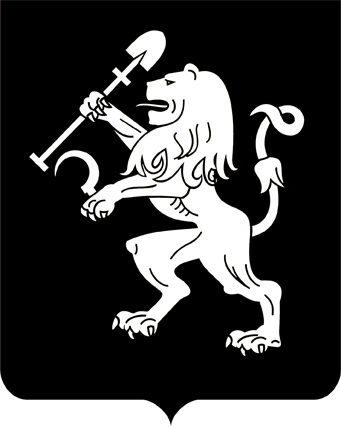 АДМИНИСТРАЦИЯ ГОРОДА КРАСНОЯРСКАПОСТАНОВЛЕНИЕО внесении изменения в постановление администрации города от 12.11.2021 № 896На основании решения городской комиссии по рассмотрению тарифов (цен) (протокол от 05.04.2023 № 5), в соответствии со статьей 101 Федерального закона от 29.12.2012 № 273-ФЗ «Об образовании в Российской Федерации», статьей 17 Федерального закона от 06.10.2003                 № 131-ФЗ «Об общих принципах организации местного самоуправления в Российской Федерации», решением Красноярского городского Совета от 22.12.2006  № 12-263 «О порядке установления тарифов (цен) на услуги (работы) муниципальных предприятий и учреждений», руководствуясь статьями 41, 58, 59, 66 Устава города Красноярска, ПОСТАНОВЛЯЮ:1. Внести изменение в приложение к постановлению администрации города от 12.11.2021 № 896 «Об утверждении тарифов (цен)                 на платные услуги (работы), оказываемые муниципальным бюджетным дошкольным образовательным учреждением «Детский сад № 251 общеразвивающего вида с приоритетным осуществлением деятельности            по художественно-эстетическому направлению развития детей», дополнив таблицу строкой 14 следующего содержания:2. Настоящее постановление опубликовать в газете «Городские новости» и разместить на официальном сайте администрации города.3. Постановление вступает в силу со дня его официального опубликования.Глава города                                                                               В.А. Логинов25.05.2023№ 366«14«Волшебные шашки» для детей старшего дошкольного возраста6150,00»